May 2017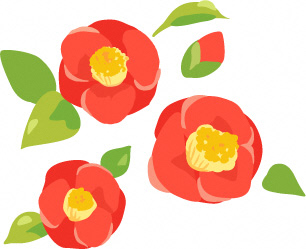 Oshu City English Newsletter	